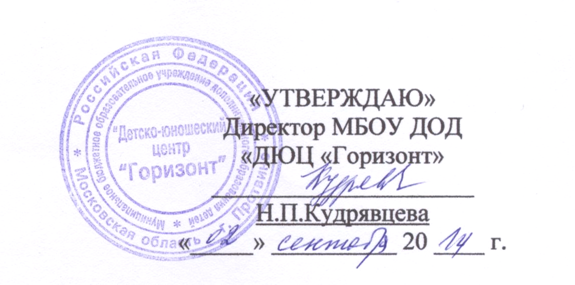 «УТВЕРЖДАЮ»Директор МБОУ ДОД«ДЮЦ «Горизонт»______________________Н.П.Кудрявцева«_____» ___________ 20 ___ г.План методической работы МБОУ ДОД «ДЮЦ «Горизонт»на 2014-2015 учебный годмесяцНазвание мероприятияОтветственныйОктябрьОбщероссийский дистанционный педагогический конкурс «Лучшая методическая разработка 2014 года»Любимова Т.Ю.НоябрьОбластной заочный конкурс программно-методических материалов педагогов дополнительного образования муниципальных образовательных организаций МО.Любимова Т.Ю.НоябрьКонкурс на лучшее оформление кабинетов.Григорьева Е.Ю.ДекабрьКонкурс на лучшее оформление кабинетов к Новому годуГригорьева Е.Ю.ЯнварьОбластной марафон педагогических достижений в системе дополнительного образования детей МО «Современные образовательные технологии в дополнительном образовании детей»Любимова Т.Ю.МартIII Региональная научно-практическая конференция «Технология и творчество»Любимова Т.Ю.АпрельНаучно-практическая конференция педагогов Детско-юношеского центра «Горизонт»Любимова Т.Ю.АпрельКонкурс «Лучший педагог ДЮЦ»Любимова Т.Ю.МайКонкурс методических и дидактических материалов педагогов ДЮЦЛюбимова Т.Ю.,Григорьева Е.Ю.МайКонкурс воспитательной работы в объединении ДЮЦГригорьева Е.Ю.МайВыставка-конкурс творчества педагогов ДЮЦ «Горизонт»Чикова Е.Б.ИюньМеждународная научно-практическая конференция «Информационные и коммуникационные  технологии в образовании, науке и производстве»Любимова Т.Ю.